РЕСПУБЛИКА КРЫМВЕРХОРЕЧЕНСКИЙ СЕЛЬСКИЙ СОВЕТБАХЧИСАРАЙСКИЙ РАЙОН                                 ____   СЕССИЯ  2 СОЗЫВАРЕШЕНИЕ  № от _________2021года.                                                                               с. Верхоречье                                                                                                                                                                                                                                                                                                                                                                                                                                                                                                                                                                                                                                                                                                                                                                                                                                                                                                                                                                                          О внесении изменений  в решение Верхореченского сельского совета Бахчисарайского района Республики Крым  от 25 декабря 2020 года № 58 «О бюджете Верхореченского сельского поселения Бахчисарайского района Республики Крым на 2021 год и плановый период 2022 и 2023 годов»                 Руководствуясь Бюджетным кодексом Российской Федерации, Федеральным законом от 06.10.2003 №131-ФЗ «Об общих принципах организации местного самоуправления в Российской Федерации», Законом Республики Крым от 28.11.2014 №16-ЗРК/2014 «О межбюджетных отношениях в Республике Крым», приказом Министерства финансов Российской Федерации от 06.06.2019 №85н «О Порядке формирования и применения кодов бюджетной классификации Российской Федерации , их структуре и принципах назначения», приказом Министерства финансов Российской Федерации  от 08.06.2020 №99н «Об утверждении кодов (перечней кодов) бюджетной классификации Российской Федерации на 2021 год (на 2021 и на плановый период 2022 и 2023 годов)», постановлением Совета министров от 3 сентября 2021 №510 «О распределении субсидий из бюджета Республики Крым бюджетам муниципальных образований Республики Крым на софинансирование проектов инициативного бюджетирования в Республике Крым на 2021 год», постановлением Совета министров Республики Крым от 20 октября 2021 №620 «О внесении изменений в постановление Совета министров Республики Крым от 6 апреля 2021 года №208 «О распределении дотации на поддержку мер по обеспечению сбалансированности местных бюджетов в рамках Государственной программы Республики Крым «Управление финансами Республики Крым» на  2021 год», Уставом муниципального образования Верхореченское сельское поселение Бахчисарайского района Республики Крым,  Положением о бюджетном процессе в муниципальном образовании Верхореченское сельское поселение Бахчисарайского района Республики Крым, утвержденным решением 17 сессии Верхореченского сельского совета Бахчисарайского района  Республики Крым 1-го созыва от 14.12.2015 №183, другими законодательными и нормативными актами Республики Крым и правовыми актами органов местного самоуправления муниципального образования Верхореченский сельский совет Бахчисарайского района Республики Крым                         ВЕРХОРЕЧЕНСКИЙ   СЕЛЬСКИЙ  СОВЕТ РЕШИЛ :   Внести   в решение    Верхореченского  сельского совета Бахчисарайского района Республики Крым от 25 декабря 2020 года  № 58 «О бюджете Верхореченского сельского поселения Бахчисарайского района  Республики Крым на 2021 год и плановый период 2022 и 2023 годов» следующие изменения: 1.Пункт  1 решения  изложить в новой редакции:«1. Утвердить основные характеристики бюджета Верхореченского сельского поселения Бахчисарайского района Республики Крым на 2021 год:     1)  общий объём доходов в сумме  6 670 744,00 рублей, в том числе: налоговые и неналоговые доходы в сумме 4 471 055,00 рублей, безвозмездные поступления (межбюджетные трансферты)  в сумме  2 199 689,00 рублей;     2)  общий объем расходов  в сумме  7 865 984,00 рублей;     3)  дефицита бюджета  в сумме  1 195 240,00 рублей;     4)  верхний предел муниципального внутреннего долга на 01 января 2022 года в сумме 0,00 рублей, в том числе верхний предел долга по муниципальным гарантиям в сумме 0,00 рублей.2. Приложения 1,4,5,6,7,9   изложить в новой редакции (прилагаются).3. Контроль за выполнением настоящего решения возложить на постоянную планово-бюджетную комиссию.4. Настоящее решение вступает в силу со дня его официального опубликования  (обнародования).5. Настоящее Решение подлежит обнародованию на официальном Портале Правительства Республики Крым на странице Бахчисарайского муниципального  района  //bahch.rk.gov.ru/ раздела «Органы местного самоуправления» «Муниципальные образования Бахчисарайского района» в подразделе «Верхореченское сельское поселение». Председатель Верхореченского сельского совета-                          К.Н.Османова                                                                                                                                       глава администрации Верхореченского сельского                                                                                                  Пояснительная запискак  проекту решения   Верхореченского сельского совета Бахчисарайского района Республики Крым  «О внесении изменений в решение 12 сессии Верхореченского сельского совета Бахчисарайского района Республики Крым 2 созыва  от 25 декабря 2020 года №58 «О бюджете Верхореченского сельского поселения Бахчисарайского района Республики Крым на 2021год и плановый период 2022 и 2023  годов»Доходы(изменения на 2021 год: + 1 212 800,00  руб.,  на плановый период 2022 год: 0,00 руб., на 2023 год: 0,00 руб. 1.1Объём налоговых и неналоговых доходов бюджета предлагается  увеличить  на 30 000,00 рублей. -  КБК 182 106 06033 10 0000 110 - Земельный налог  с организаций, обладающих земельным участком, расположенным в границах сельских поселений  предлагается уменьшить на 1 229 036,00 руб., (в связи с уменьшением налогооблагаемой базы согласно нормативно-правовых актов Российской Федерации, ГУП РК «Водоканал ЮБК» согласно ст.389  п.5 НК).   КБК 182 106 06043 10 0000110 – Земельный  налог с физических лиц, обладающих земельным участком в границах сельских поселений предлагается увеличить на 200 000,00 руб. (постановка на кадастровый учет   и регистрация права собственности на земельные участки).-  КБК 931 111 05025 10 0000 120  - Доходы получаемые в виде арендной  платы, а также средства от продажи права на заключение договоров аренды  за земли, находящиеся в собственности сельских поселений (за исключением земельных участков муниципальных бюджетных и  автономных учреждений) предлагается  увеличение доходов на сумму 120 000,00 руб.  (вследствии  проведенного аукциона на право аренды земельных участков  заключены новые договора на сумму 23800 руб.,  регистрация нового  договора аренды земли – категория использования земель - хранение и переработка сельхозпродукции  годовая сумма аренды  в 2021году – 96200,00руб).-КБК 931 111 05075 10 0000 120 – Доходы от сдачи в аренду имущества, составляющего казну сельских поселений (за исключением земельных участков) предлагается увеличение на сумму 62 700,00 руб., (произведен перерасчет арендной платы по договорам  аренды , срок оплаты декабрь 2021г.)- КБК 931 111 05325 10 0000 120 - Плата по соглашениям об установлении сервитута, заключенным органами местного самоуправления сельских поселений, государственными или муниципальными предприятиями либо государственными или муниципальными учреждениями в отношении земельных участков, находящихся в собственности сельских поселений предлагается увеличение на сумму 47,00 руб. (анализ фактического исполнения доходов по состоянию на 15.11.2021г.)- КБК  931 113 02995 10 0000 130  - Прочие доходы от компенсации затрат бюджетов сельских поселений, предлагается  увеличение доходов на 185 116,00 руб. (анализ фактического исполнения по состоянию на 15.11.2021г.)- КБК 931 114 06025 10 0000 430  - Доходы от продажи земельных участков, находящихся в собственности сельских поселений (за исключением земельных  участков муниципальных бюджетных и автономных учреждений) предлагается увеличение доходов на  661 173,00 руб. ( анализ фактического исполнения по состоянию на 15.11.2021г.).- КБК 931 117 15030 10 0000 150 - Инициативные платежи, зачисляемые в бюджеты  сельских поселений (на финансирование реализации проектов инициативного бюджетирования  в Республике Крым по благоустройству детских площадок) предлагается увеличение на – 30 000,00 руб. (согласно соглашения о предоставлении в 2021 году из бюджета Республики Крым бюджету муниципального образования Верхореченское сельское поселение Бахчисарайского района Республики Крым на софинансирование проектов инициативного бюджетирования Республики Крым). 1.2 Объем безвозмездных поступлений предлагается увеличить на  1 182 800,00руб. в том числе:  В соответствии с постановлением Совета министров Республики  Крым от 03.09.2021 №510 «О распределении субсидий из бюджета Республики Крым бюджетам муниципальных образований  Республики Крым на софинансирование проектов инициативного бюджетирования в Республике Крым на 2021 год»  увеличить доходы по КБК  931 202 29999 10 8143 150 «Прочие субсидии бюджетам сельских поселений (на софинансирование реализации проектов инициативного бюджетирования в Республике Крым по   благоустройству детских площадок»  на сумму  + 920 000,00 руб. В соответствии с постановлением Совета министров Республики Крым от 20.10.2021 №620 «О внесении изменений в постановление Совета министров Республики Крым от 6 апреля 2021 года №208 «О распределении дотации на поддержку мер по обеспечению сбалансированности местных бюджетов в рамках Государственной программы Республики Крым «Управление финансами Республики Крым» на 2021 год» увеличить доходы  по КБК 931 202 15002 10 0000 150 на 262 800,00 руб.        Общий  объем  доходов  бюджета Верхореченского  сельского поселения Бахчисарайского     района    Республики    Крым     на     2021   год   с   учетом       данных изменений   составляет  6 670 744,00,00 рублей.Расходы         (изменения на 2021 год: + 1 212 800,00  руб.,  на плановый период 2022 год: 0,00 руб., на 2023 год: 0,00 руб.)  в т.ч.             2.1  Предлагается увеличить расходные обязательства   на  1 212 800,00 руб.                                    Раздел 0500 «Жилищно-коммунальное хозяйство»                                                            «Благоустройство»       Подпрограмма «Благоустройство территории Верхореченского сельского поселения».                                                                                                                                                        Предлагается увеличить бюджетные ассигнования  на  262 800,00руб.- в том числе:  КБК 931 0503 0530120265 244  -    + 262 800,00 руб  - на санитарную очистку (содержание дворников  по уборке территории мест общего пользования) территории Верхореченского сельского поселения  за счет средств  дотации на поддержку мер по обеспечению сбалансированности местных бюджетов.На санитарную очистку территории (дворники)  предусмотрены расходы   в сумме        627 614,31 руб.                                 Раздел 1100 ФИЗИЧЕСКАЯ КУЛЬТУРА И СПОРТМуниципальная программа  Развитие физической культуры и спорта в Верхореченском сельском поселении»Предлагается увеличить бюджетные ассигнования  на  1 000 000,00руб.- в том числе:КБК 931   1101 0710270С00 244  +  950 000,00 руб.   –расходы на реализацию проекта  инициативного бюджетирования в Верхореченском сельском поселении «Обустройство зоны отдыха «Весёлый островок с. Машино» Верхореченское сельское поселение Бахчисарайского района Республики Крым»  за счет средств: - прочей  субсидии бюджетам сельских поселений (на софинансирование реализации проектов инициативного бюджетирования в Республике Крым по созданию условий для занятий физической культурой и массовым спортом - 920,00 тыс.руб., - Инициативные платежи, зачисляемые в бюджеты  сельских поселений (на финансирование реализации проектов инициативного бюджетирования  в Республике Крым по созданию условий для занятий физической культурой и массовым спортом- 30 000,00руб                    2.2  Предлагается  перераспределение   бюджетных ассигнований:Предлагается перераспределение бюджетных ассигнований в связи со сложившейся экономией средств по взносам по обязательному социальному страхованию на выплаты денежного содержания  и иные выплаты работникам государственных(муниципальных) органов  за счет  оплаты листов нетрудоспособности  фондом социального страхования в сумме 1005,00 руб. и  необлагаемая материальная помощь в сумме 4000,00руб на 1 человека  4000,00х5 чел = 20 000,00руб.  20 000,00 х 30,2%= 6040,00руб) .	КБК 931 0104 0120100190 129    -   7045,00руб.:  Увеличить  расходы :- КБК 931 0104 120100190 244 в сумме 3045,00 руб. (приобретение  бесконтактного инфракрасного термометра , аптечка первой помощи , маски медицинские); - КБК 931 0104 120100190 247 в сумме 4000,00 руб.   (увеличение суммы договора с ГУП РК «Крымгазсети» на 4000,00 руб. в связи с повышением тарифа на природный газ).         2.3 В связи со сложившейся  экономией предлагается уменьшить расходы по :  1. КБК 931 0412 0420120267 244   - 32 850,00 руб. подпрограмма  «Землеустроительные работы по оформлению муниципального имущества и земельных участков   Верхореченского сельского поселения Бахчисарайского района Республики Крым».       2. КБК 931 0503 0530120265 244    - 469 705,00 руб. подпрограмма  «Благоустройство территории Верхореченского сельского поселения (в связи с необходимостью перераспределения и направления средств на ремонт центральных сетей водоснабжения и  пожарную безопасность)       3.   КБК 931 0505 0510120262 244          - 883,00 руб.     подпрограмма «Жилищное хозяйство Верхореченского сельского поселения» в связи с отсутствием потребности в расходах.       4.  КБК  931 0804 061012020590 244       -  6 000,00руб. подпрограмма «Организация и развитие культурно-досуговой деятельности» в связи с отсутствием потребности в расходах.        5.  КБК 931 0310 1010120269 244    - 25 576,00  руб .по муниципальной  программе «Осуществление мероприятий в области предупреждения и ликвидации последствий коронавирусной инфекции на территории Верхореченского сельского поселения»  приведение направления расходов в соответствии с Порядком формирования и применения кодов бюджетной классификации Российской Федерации,  их структурой и принципами назначения, утвержденными приказом Министерства финансов Российской Федерации от 6 июня 2019года №85н.Направить высвободившиеся ассигнования на увеличение расходов в связи с дополнительной потребностью  :1. КБК 931 0113 0430120268 244   + 10 000,00 руб подпрограмма «Оценка муниципального имущества Верхореченского сельского поселения Бахчисарайского района Республики Крым»  дополнительная потребность для определения рыночной стоимости ежегодного размера арендной платы части нежилого помещения в составе нежилого здания ФАП (кадастровый номер 90:01:050101:2082). 2. КБК  931 0310 0210120260 244  + 44 800,00руб. подпрограмма «Пожарная безопасность на территории  Верхореченского сельского поселения»  для выполнения  Предписания  Отдела надзорной деятельности по Бахчисарайскому району Управления надзорной деятельности Главного управления МЧС России по Республике Крым  №56/1/1 от 25.05.2020г. об устранении нарушений требований пожарной безопасности о проведении мероприятий по обеспечению пожарной безопасности на объектах защиты и по предотвращению угрозы возникновения пожара,  - приобретение материалов и и выполнение работ по установке информационного указателя  «Противопожарный гидрант» 400*400/ПГгост/ -15 шт. 3. КБК  931 0502 0520120260 244   +  420 214,00руб  подпрограмма«Водоснабжение и водоотведение на территории Верхореченского сельского поселения» дополнительная потребность на приобретение труб для ремонта центральных сетей водоснабжения с.Верхоречье ул. Крымская, ул. Садовая (на территории МКД №6-№8) .                4.  КБК 931 0503  0530120265 247   + 10 000,00 руб.  подпрограмма  «Благоустройство территории Верхореченского сельского поселения дополнительная потребность на увеличение расходов по оплате  электроэнергии по уличному освещению.5.КБК 931   1101 0710270С00 244  +  50 000,00 руб.   –  расходы на реализацию проекта  инициативного бюджетирования в Верхореченском сельском поселении «Обустройство зоны отдыха «Весёлый островок с. Машино» Верхореченское сельское поселение Бахчисарайского района Республики Крым», софинансирование .     На основании вышеизложенного бюджет Верхореченского сельского поселения Бахчисарайского района Республики Крым, по результатам внесенных изменений на 2021 год составит: по доходам  6 670 744,00руб., по расходам  7 865 984,00руб. В плановый период 2022 и 2023 годов изменения не вносятся.  В связи с изменениями в доходной и расходной части бюджета были внесены изменения в приложения №1,2,4,5,6,7,9.Заведующий  сектором                                             Ковалёва Н.А.Сравнительная таблица объема поступлений доходов в бюджет Верхореченского сельского поселения                                                                                     Бахчисарайского района Республики Крым по кодам видов(подвидов) доходов и соответствующих им кодов                                                                            аналитической  группы подвидов доходов бюджета на 2021 годСравнительная таблица объема поступлений доходов в бюджет Верхореченского сельского поселения                                                                                     Бахчисарайского района Республики Крым по кодам видов(подвидов) доходов и соответствующих им кодов                                                                            аналитической  группы подвидов доходов бюджета на 2021 годСравнительная таблица объема поступлений доходов в бюджет Верхореченского сельского поселения                                                                                     Бахчисарайского района Республики Крым по кодам видов(подвидов) доходов и соответствующих им кодов                                                                            аналитической  группы подвидов доходов бюджета на 2021 годСравнительная таблица объема поступлений доходов в бюджет Верхореченского сельского поселения                                                                                     Бахчисарайского района Республики Крым по кодам видов(подвидов) доходов и соответствующих им кодов                                                                            аналитической  группы подвидов доходов бюджета на 2021 годСравнительная таблица объема поступлений доходов в бюджет Верхореченского сельского поселения                                                                                     Бахчисарайского района Республики Крым по кодам видов(подвидов) доходов и соответствующих им кодов                                                                            аналитической  группы подвидов доходов бюджета на 2021 годСравнительная таблица объема поступлений доходов в бюджет Верхореченского сельского поселения                                                                                     Бахчисарайского района Республики Крым по кодам видов(подвидов) доходов и соответствующих им кодов                                                                            аналитической  группы подвидов доходов бюджета на 2021 годСравнительная таблица объема поступлений доходов в бюджет Верхореченского сельского поселения                                                                                     Бахчисарайского района Республики Крым по кодам видов(подвидов) доходов и соответствующих им кодов                                                                            аналитической  группы подвидов доходов бюджета на 2021 годСравнительная таблица объема поступлений доходов в бюджет Верхореченского сельского поселения                                                                                     Бахчисарайского района Республики Крым по кодам видов(подвидов) доходов и соответствующих им кодов                                                                            аналитической  группы подвидов доходов бюджета на 2021 годСравнительная таблица объема поступлений доходов в бюджет Верхореченского сельского поселения                                                                                     Бахчисарайского района Республики Крым по кодам видов(подвидов) доходов и соответствующих им кодов                                                                            аналитической  группы подвидов доходов бюджета на 2021 годСравнительная таблица объема поступлений доходов в бюджет Верхореченского сельского поселения                                                                                     Бахчисарайского района Республики Крым по кодам видов(подвидов) доходов и соответствующих им кодов                                                                            аналитической  группы подвидов доходов бюджета на 2021 год(рублей)(рублей)Код Наименование доходаУтвержденный планСумма измененийСумма измененийУточненный планУточненный план12344551 00 00000 00 0000 000НАЛОГОВЫЕ И НЕНАЛОГОВЫЕ ДОХОДЫ4 441 055,0030 000,0030 000,004 471 055,004 471 055,00 1 01 00000 00 0000 000НАЛОГИ НА ПРИБЫЛЬ, ДОХОДЫ934 210,000,000,00   934 210,00   934 210,00000 1 01 02000 01 0000 110Налог на доходы физических лиц934 210,000,000,00  934 210,00  934 210,00182 1 01 02010 01 0000 110Налог на доходы физических лиц с доходов, источником которых является налоговый агент, за исключением доходов, в отношении которых исчисление и уплата налога осуществляются в соответствии со статьями 227, 227.1 и 228 Налогового кодекса Российской Федерации934 210,000,000,00934 210,00934 210,00 1 06 00000 00 0000 000НАЛОГИ НА ИМУЩЕСТВО2 463 510,00-1 029 036,00-1 029 036,001 434 474,001 434 474,00000 1 06 01000 00 0000 110Налог на имущество физических лиц297 250,000,000,00297 250,00297 250,00 182 1 06 01030 10 0000 110Налог на имущество физических лиц, взимаемый по ставкам, применяемым к объектам налогообложения, расположенным в границах сельских поселений297 250,000,000,00297 250,00297 250,00000 1 06 06000 00 0000 110Земельный налог2 166 260,00-1 029 036,00-1 029 036,001 137 224,001 137 224,00Земельный налог с организаций1 516 260,00-1 229 036,00-1 229 036,00287 224,00287 224,00 182 1 06 06033 10 0000 110Земельный налог с организаций, обладающих земельным участком, расположенным в границах сельских поселений1 516 260,00-1 229 036,00-1 229 036,00287 224,00287 224,00000 1 06 06040 00 0000 110Земельный налог с физических лиц650 000,00200 000,00200 000,00850 000,00850 000,00182 1 06 06043 10 0000 110Земельный налог с физических лиц, обладающих земельным участком, расположенным в границах сельских поселений650 000,00200 000,00200 000,00850 000,00850 000,00000 1 11 00000 00 0000 000ДОХОДЫ ОТ ИСПОЛЬЗОВАНИЯ ИМУЩЕСТВА, НАХОДЯЩЕГОСЯ В ГОСУДАРСТВЕННОЙ И МУНИЦИПАЛЬНОЙ СОБСТВЕННОСТИ1 034 800,00182 747,00182 747,001 217 547,001 217 547,00000 1 11 05000 00 0000 120Доходы, получаемые в виде арендной либо иной платы за передачу в возмездное пользование государственного и муниципального имущества (за исключением имущества бюджетных и автономных учреждений, а также имущества государственных и муниципальных унитарных предприятий, в том числе казенных)1 034 800,00182 747,00182 747,001 217 547,0047,0047,0047,00000 1 11 05020 00 0000 120Доходы, получаемые в виде арендной платы за земли после разграничения государственной собственности на землю, а также средства от продажи права на заключение договоров аренды указанных земельных участков (за исключением земельных участков бюджетных и автономных учреждений)156 800,00120 000,00120 000,00276 800,0047,0047,0047,00931 1 11 05025 10 0000 120Доходы, получаемые в виде арендной платы, а также средства от продажи права на заключение договоров аренды за земли, находящиеся в собственности сельских поселений (за исключением земельных участков муниципальных бюджетных и автономных учреждений)156 800,00120 000,00120 000,00276 800,0047,0047,0047,001 11 05070 00 0000 120Доходы от сдачи в аренду имущества, составляющего государственную (муниципальную) казну (за исключением земельных участков)878 000,0062 700,0062 700,00940 700,0047,0047,0047,0047,0047,0047,00931 1 11 05075 10 0000 120Доходы от сдачи в аренду имущества, составляющего казну сельских поселений (за исключением земельных участков)878 000,0062 700,0062 700,00940 700,0047,0047,0047,00000 1110532000000012047,0047,0047,0047,0047,00931 111 05325 10 0000 120Плата по соглашениям об установлении сервитута, заключенным органами местного самоуправления сельских поселений, государственными или муниципальными предприятиями либо государственными или муниципальными учреждениями в отношении земельных участков, находящихся в собственности сельских поселений , 47,0047,0047,0047,0047,0047,00 1 13 00000 00 0000 000ДОХОДЫ ОТ ОКАЗАНИЯ ПЛАТНЫХ УСЛУГ И КОМПЕНСАЦИЯ ЗАТРАТ ГОСУДАРСТВА 0,00185 116,00185 116,00185 116,0047,0047,0047,00000 1 13 02000 00 0000 130 Доходы от компенсации затрат государства 0,00185 116,00185 116,00185 116,0047,0047,0047,00000 1 13 02990 00 00000 130Прочие доходы от компенсации затрат государства 0,00185 116,00185 116,00185 116,0047,0047,0047,00931 1 13 02995 10 00000 130прочие доходы от компенсации затрат бюджетов сельских поселений 0,00185 116,00185 116,00185 116,0047,0047,0047,00 1 14 00000 00 0000 000ДОХОДЫ ОТ ПРОДАЖИ МАТЕРИАЛЬНЫХ И НЕМАТЕРИАЛЬНЫХ АКТИВОВ8 535,00661 173,00661 173,00669 708,0047,0047,0047,00000 1 14 06000 00 0000 430Доходы от продажи земельных участков, находящихся в государственной и муниципальной собственности8 535,00661 173,00661 173,00669 708,00669 708,00669 708,00000 1 14 06020 00 0000 430Доходы от продажи земельных участков, государственная собственность на которые разграничена (за исключением земельных участков бюджетных и автономных учреждений)8 535,00661 173,00661 173,00669 708,00669 708,00669 708,00931 1 14 06025 10 0000 430Доходы от продажи земельных участков, находящихся в собственности сельских поселений (за исключением земельных участков муниципальных бюджетных и автономных учреждений)8 535,00661 173,00661 173,00669 708,00669 708,00669 708,00000 117 15030 10 0000 150Инициативные платежи, зачисляемые в бюджеты сельских поселений (на финансирование реализации проектов инициативного бюджетирования в Республикие Крым по созданию условий для занятий физической культурой и массовым спортом)0,0030 000,0030 000,0030 000,0030 000,0030 000,00931  117 15030 10 0000 150Инициативные платежи, зачисляемые в бюджеты сельских поселений (на финансирование реализации проектов инициативного бюджетирования в Республикие Крым по созданию условий для занятий физической культурой и массовым спортом)0,0030 000,0030 000,0030 000,0030 000,0030 000,00000 2 00 00000 00 0000 000БЕЗВОЗМЕЗДНЫЕ ПОСТУПЛЕНИЯ1 016 889,001 182 800,001 182 800,002 199 689,002 199 689,002 199 689,00000 2 02 00000 00 0000 000БЕЗВОЗМЕЗДНЫЕ ПОСТУПЛЕНИЯ ОТ ДРУГИХ БЮДЖЕТОВ БЮДЖЕТНОЙ СИСТЕМЫ РОССИЙСКОЙ ФЕДЕРАЦИИ1 016 889,000,000,001 016 889,001 016 889,001 016 889,00000 2 02 10000 00 0000 150Дотации бюджетам бюджетной системы Российской Федерации781 677,000,000,00781 677,00781 677,00781 677,00000 2 02 15001 00 0000 150Дотации на выравнивание бюджетной обеспеченности781 677,000,000,00781 677,00781 677,00781 677,00931 2 02 15001 10 0000 150Дотации бюджетам сельских поселений на выравнивание бюджетной обеспеченности из бюджета субъекта Российской Федерации781 677,000,000,00781 677,00781 677,00781 677,00000 202 15002 10 0000 150Дотации бюджетам сельских поселений на поддержку мер по обеспечению сбалансированности бюджетов0,00262 800,00262 800,00262 800,00262 800,00262 800,00931 202 15002 10 0000 150Дотации бюджетам сельских поселений на поддержку мер по обеспечению сбалансированности бюджетов0,00262 800,00262 800,00262 800,00262 800,00262 800,00000 2 02 29999 10 0000 150Прочие субсидии бюджетам сельских поселений                          0Прочие субсидии бюджетам сельских поселений                          0920 000,00920 000,00920 000,00920 000,00920 000,00000 931 2 02 29999 10 8041 150Прочие субсидии бюджетам сельских поселений (на софинансирование реализации проектов инициативного бюджетирования в Республике Крым по созданию условий для занятия физической культурой и массовым спортом)0,00920 000,00920 000,00920 000,00920 000,00920 000,00000 2 02 30024 00 0000 150Субвенции местным бюджетам на выполнение передаваемых полномочий субъектов Российской Федерации1 272,000,000,001 272,001 272,001 272,00931 2 02 30024 10 1000 150Субвенции бюджетам сельских поселений на выполнение передаваемых полномочий субъектов Российской Федерации (в сфере административной ответственности)1 272,000,000,001 272,001 272,00000 2 02 35118 00 0000 150Субвенции бюджетам на осуществление первичного воинского учета на территориях, где отсутствуют военные комиссариаты233 940,000,000,00233 940,00233 940,00931 2 02 35118 10 0000 150Субвенции бюджетам сельских поселений на осуществление первичного воинского учета на территориях, где отсутствуют военные комиссариаты233 940,000,000,00233 940,00233 940,00Всего доходовВсего доходов5 457 944,001 212 800,001 212 800,006 670 744,006 670 744,00Заведующий сектором  по вопросам финансов и Заведующий сектором  по вопросам финансов и Ковалёва Н.А.Ковалёва Н.А.Ковалёва Н.А.Ковалёва Н.А.Ковалёва Н.А.Ковалёва Н.А.бухгалтерского учета Сравнительная таблица  расходов  бюджета Верхореченского сельского поселения                                   Бахчисарайского района Республики Крым на 2021 годСравнительная таблица  расходов  бюджета Верхореченского сельского поселения                                   Бахчисарайского района Республики Крым на 2021 годСравнительная таблица  расходов  бюджета Верхореченского сельского поселения                                   Бахчисарайского района Республики Крым на 2021 годСравнительная таблица  расходов  бюджета Верхореченского сельского поселения                                   Бахчисарайского района Республики Крым на 2021 годСравнительная таблица  расходов  бюджета Верхореченского сельского поселения                                   Бахчисарайского района Республики Крым на 2021 годСравнительная таблица  расходов  бюджета Верхореченского сельского поселения                                   Бахчисарайского района Республики Крым на 2021 годСравнительная таблица  расходов  бюджета Верхореченского сельского поселения                                   Бахчисарайского района Республики Крым на 2021 годСравнительная таблица  расходов  бюджета Верхореченского сельского поселения                                   Бахчисарайского района Республики Крым на 2021 годСравнительная таблица  расходов  бюджета Верхореченского сельского поселения                                   Бахчисарайского района Республики Крым на 2021 годНаименованиеГРБСКод разделаКод подРазделаКод целевой статьиКод группы вида расходовУтвержденный планСумма измененийУточненный план123456789Администрация Верхореченского сельского поселения Бахчисарайского района Республики Крым9316 653 184,001 212 800,007 865 984,00ОБЩЕГОСУДАРСТВЕННЫЕ ВОПРОСЫ931014 153 205,0010 000,004 163 205,00Функционирование высшего должностного лица субъекта Российской Федерации и муниципального образования9310102778 961,000,00778 961,00Муниципальная программа Верхореченского сельского поселения Бахчисарайского района Республики Крым "Совершенствование и развитие местного самоуправления в Верхореченском сельском поселении"931010201 0 00 00000778 961,000,00778 961,00Подпрограмма "Развитие системы муниципальной службы Верхореченского сельского поселения"9310201 1 00 00000778 961,000,00778 961,00Основное мероприятие "Обеспечение деятельности председателя Верхореченского сельского совета-главы администрации Верхореченского сельского поселения"931010201 1 01 00000778 961,000,00778 961,00Расходы на обеспечение выплат по оплате труда председателя Верхореченского сельского совета-главы администрации Верхореченского сельского поселения931010201 1 01 0019Б778 961,000,00778 961,00Расходы на выплаты персоналу в целях обеспечения выполнения функций государственными (муниципальными) органами, казенными учреждениями, органами управления государственными внебюджетными фондами931010201 1 01 0019Б100778 961,000,00778 961,00Расходы на выплаты персоналу государственных (муниципальных) органов931010201 1 01 0019Б120778 961,000,00778 961,00Фонд оплаты труда государственных (муниципальных) органов931010201 1 01 0019Б121598 280,000,00598 280,00Взносы по обязательному социальному страхованию на выплаты денежного содержания и иные выплаты работникам государственных (муниципальных) органов931010201 1 01 0019Б129180 681,000,00180 681,00Функционирование Правительства Российской Федерации, высших исполнительных органов государственной власти субъектов Российской Федерации, местных администраций93101043 041 829,000,003 041 829,00Муниципальная программа Верхореченского сельского поселения Бахчисарайского района Республики Крым "Совершенствование и развитие местного самоуправления в Верхореченском сельском поселении"931010401 0 00 000003 041 829,000,003 041 829,00Подпрограмма "Обеспечение деятельности Администрации Верхореченского сельского поселения"931010401 2 00 000003 041 829,000,003 041 829,00Основное мероприятие "Содержание и обеспечение выполнения функций администрации Верхореченского сельского поселения"931010401 2 01 000003 041 829,000,003 041 829,00Расходы на обеспечение функций администрации Вкерхореченского сельского поселения (иные закупки товаров, работ и услуг для обеспечения государственных (муниципальных) нужд931010401 2 01 001903 041 829,000,003 041 829,00Расходы на выплаты персоналу в целях обеспечения выполнения функций государственными (муниципальными) органами, казенными учреждениями, органами управления государственными внебюджетными фондами931010401 2 01 001901002 266 221,00-7 045,002 259 176,00Расходы на выплаты персоналу государственных (муниципальных) органов931010401 2 01 001901202 266 221,00-7 045,002 259 176,00Фонд оплаты труда государственных (муниципальных) органов931010401 2 01 001901211 721 214,000,001 721 214,00Иные выплаты персоналу государственных (муниципальных) органов, за исключением фонда оплаты труда931010401 2 01 0019012225 200,000,0025 200,00Взносы по обязательному социальному страхованию на выплаты денежного содержания и иные выплаты работникам государственных (муниципальных) органов931010401 2 01 00190129519 807,00-7 045,00512 762,00Закупка товаров, работ и услуг для обеспечения государственных (муниципальных) нужд931010401 2 01 00190200763 676,007 045,00770 721,00Иные закупки товаров, работ и услуг для обеспечения государственных (муниципальных) нужд931010401 2 01 00190240763 676,007 045,00770 721,00Прочая закупка товаров, работ и услуг931010401 2 01 00190244700 676,003 045,00703 721,00Закупка энергетических ресурсов931010401 2 01 0019024763 000,004 000,0067 000,00Иные бюджетные ассигнования931010401 2 01 0019080011 932,000,0011 932,00Уплата налогов, сборов и иных платежей931010401 2 01 0019085011 932,000,0011 932,00Уплата прочих налогов, сборов931010401 2 01 0019085211 920,000,0011 920,00Уплата иных платежей931010401 2 01 0019085312,000,0012,00Обеспечение деятельности финансовых, налоговых и таможенных органов и органов финансового (финансово-бюджетного) надзора9310106123 853,000,00123 853,00Непрограммные расходы931010671 0 00 00000123 853,000,00123 853,00Непрограммное направление расходов администрации Верхореченского сельского поселения на обеспечение деятельности финансовых,налоговых и таможенных органов финансового (финансово-бюджетного) надзора931010671 1 00 00000123 853,000,00123 853,00Иные межбюджетные трансферты,передаваемые из бюджета поселения в бюджет Бахчисарайского района на осуществление части полномочий по решению вопросов местного значения в соответствии с заключенными соглашениями о передаче контрольно-счетной палате Бахчисарайского района полномочий по осуществлению внешнего финансовго контроля931010671 1 00 85300123 853,000,00123 853,00Межбюджетные трансферты931010671 1 00 85300500123 853,000,00123 853,00Иные межбюджетные трансферты931010671 1 00 85300540123 853,000,00123 853,00Резервные фонды93101113 000,000,003 000,00Иные непрограммные расходы администрации Верхореченского сельского поселения931011172 0 00 000003 000,000,003 000,00Непрограммные расходы резервного фонда администрации Верхореченского сельского поселения931011172 1 00 000003 000,000,003 000,00Расходы за счет резервного фонда администрации Верхореченского сельского поселения931011172 1 00 901003 000,000,003 000,00Иные бюджетные ассигнования931011172 1 00 901008003 000,000,003 000,00Резервные средства931011172 1 00 901008703 000,000,003 000,00Другие общегосударственные вопросы9310113205 562,0010 000,00215 562,00Муниципальная программа "Управление муниципальным имуществом и земельными ресурсами Верхореченского сельского поселения Бахчисарайского района Республики Крым "931011304 0 00 000000,0010 000,0010 000,00Подпрограмма "Оценка муниципального имущества Верхореченского сельского поселения Бахчисарайского района Республики Крым"931011304 3 00 000000,0010 000,0010 000,00Основное мероприятие "Проведение оценки муниципального имущества Верхореченского сельского поселения Бахчисарайского района Республики Крым"931011304 3 01 000000,0010 000,0010 000,00Расходы на выполнение мероприятий по проведению оценки муниципального имущества Верхореченского сельского поселения931011304 3 01 202680,0010 000,0010 000,00Закупка товаров, работ и услуг для обеспечения государственных (муниципальных) нужд931011304 3 01 202682000,0010 000,0010 000,00Иные закупки товаров, работ и услуг для обеспечения государственных (муниципальных) нужд931011304 3 01 202682400,0010 000,0010 000,00Прочая закупка товаров, работ и услуг931011304 3 01 202682440,0010 000,0010 000,00Непрограммные расходы931011371 0 00 000005 562,000,005 562,00Непрограммное направление расходов администрации Верхореченского сельского поселения в сфере общегосударственных вопросов931011371 4 00 000001 272,000,001 272,00Расходы на осуществление переданных органам местного самоуправления в Республике Крым отдельных государственных полномочий Республики Крым в сфере административной ответственности931011371 4 00 714001 272,000,001 272,00Закупка товаров, работ и услуг для обеспечения государственных (муниципальных) нужд931011371 4 00 714002001 272,000,001 272,00Иные закупки товаров, работ и услуг для обеспечения государственных (муниципальных) нужд931011371 4 00 714002401 272,000,001 272,00Прочая закупка товаров, работ и услуг931011371 4 00 714002441 272,000,001 272,00Непрограммное направление расходов администрации Верхореченского сельского поселения на уплату взносов в ассоциацию "Советмуниципальных образований Республики Крым"931011371 5 00 000004 290,000,004 290,00Расходы на уплату членских взносов931011371 5 00 202104 290,000,004 290,00Иные бюджетные ассигнования931011371 5 00 202108004 290,000,004 290,00Уплата налогов, сборов и иных платежей931011371 5 00 202108504 290,000,004 290,00Уплата иных платежей931011371 5 00 202108534 290,000,004 290,00Иные непрограммные расходы администрации Верхореченского сельского поселения931011372 0 00 00000200 000,000,00200 000,00Непрограммные расходы администрации Верхореченского сельского поселения по оплате штрафов, исполнительского сбора и иных платежей931011372 5 00 00000200 000,000,00200 000,00Расходы на административные платежи и сборы, в т.ч.исполнительский сбор931011372 5 00 90200200 000,000,00200 000,00Иные бюджетные ассигнования931011372 5 00 90200800200 000,000,00200 000,00Уплата налогов, сборов и иных платежей931011372 5 00 90200850200 000,000,00200 000,00Уплата иных платежей931011372 5 00 90200853200 000,000,00200 000,00НАЦИОНАЛЬНАЯ ОБОРОНА9310203 233 940,000,00233 940,00Мобилизационная и вневойсковая подготовка9310203233 940,000,00233 940,00Непрограммные расходы931020371 0 00 00000233 940,000,00233 940,00Расходы по мобилизационной и вневойсковой подготовке Верхореченского сельского поселения931020371 2 00 00000233 940,000,00233 940,00Расходы за счет субвенции бюджетам поселений на осуществление первичного воинского учета на территориях, где отсутствуют военные комиссариаты9931020371 2 00 51180233 940,000,00233 940,00Расходы на выплаты персоналу в целях обеспечения выполнения функций государственными (муниципальными) органами, казенными учреждениями, органами управления государственными внебюджетными фондами931020371 2 00 51180100199 863,000,00199 863,00Расходы на выплаты персоналу государственных (муниципальных) органов9931020371 2 00 51180120199 863,000,00199 863,00Фонд оплаты труда государственных (муниципальных) органов9931020371 2 00 51180121153 504,000,00153 504,00Взносы по обязательному социальному страхованию на выплаты денежного содержания и иные выплаты работникам государственных (муниципальных) органов931020371 2 00 5118012946 359,000,0046 359,00Закупка товаров, работ и услуг для обеспечения государственных (муниципальных) нужд9931020371 2 00 5118020034 077,000,0034 077,00Иные закупки товаров, работ и услуг для обеспечения государственных (муниципальных) нужд9931020371 2 00 5118024034 077,000,0034 077,00Прочая закупка товаров, работ и услуг9931020371 2 00 5118024434 077,000,0034 077,00НАЦИОНАЛЬНАЯ БЕЗОПАСНОСТЬ И ПРАВООХРАНИТЕЛЬНАЯ ДЕЯТЕЛЬНОСТЬ993103113 956,0019 224,00133 180,00Защита населения и территории от чрезвычайных ситуаций природного и техногенного характера, пожарная безопасность9310310113 956,0019 224,00133 180,00Муниципальная программа Верхореченского сельского поселения Бахчисарайского района Республики Крым "Пожарная безопасность в границах Верхореченского сельского поселения"931031002 0 00 0000085 356,0044 800,00130 156,00Подпрограмма"Пожарная безопасность на территории Верхореченского сельского поселения "931031002 1 00 0000085 356,0044 800,00130 156,00Основное мероприятие "Обеспечение предупреждения пожаров на территории Верхореченского сельского поселения"931031002 1 01 0000085 356,0044 800,00130 156,00Расходы на выполнение мероприятий по обеспечению предупреждения пожаров на территории Верхореченского сельского поселения931031002 1 01 2026085 356,0044 800,00130 156,00Закупка товаров, работ и услуг для обеспечения государственных (муниципальных) нужд931031002 1 01 2026020085 356,0044 800,00130 156,00Иные закупки товаров, работ и услуг для обеспечения государственных (муниципальных) нужд931031002 1 01 2026024085 356,0044 800,00130 156,00Прочая закупка товаров, работ и услуг931031002 1 01 2026024485 356,0044 800,00130 156,00Муниципальная программа "Осуществление мероприятий в области предупреждения и ликвидации последствий короновирусной инфекции на территории Верхореченского сельского поселения Бахчисарайского района Республики Крым"931031010 0 00 0000028 600,00-25 576,003 024,00Подпрограмма ""Осуществление мероприятий в области предупреждения и ликвидации последствий короновирусной инфекции на территории сельского поселения"931031010 1 00 0000028 600,00-25 576,003 024,00Основное мероприятие "Обеспечение предупреждения и ликвидации последствий короновирусной инфекции на территории Верхореченского сельского поселения"931031010 1 01 0000028 600,00-25 576,003 024,00Расходы на выполнение мероприятий по обеспечению мероприятий по предупреждению и ликвидации последствий короновирусной инфекции на территории Верхореченского сельского поселения931031010 1 01 2026928 600,00-25 576,003 024,00Закупка товаров, работ и услуг для обеспечения государственных (муниципальных) нужд931031010 1 01 2026920028 600,00-25 576,003 024,00Иные закупки товаров, работ и услуг для обеспечения государственных (муниципальных) нужд931031010 1 01 2026924028 600,00-25 576,003 024,00Прочая закупка товаров, работ и услуг931031010 1 01 2026924428 600,00-25 576,003 024,00НАЦИОНАЛЬНАЯ ЭКОНОМИКА93104199 970,00-32 850,00167 120,00Другие вопросы в области национальной экономики9310412199 970,00-32 850,00167 120,00Муниципальная программа "Управление муниципальным имуществом и земельными ресурсами Верхореченского сельского поселения Бахчисарайского района Республики Крым "931041204 0 00 00000199 970,00-32 850,00167 120,00Подпрограмма "Землеустроительные работы по оформлению муниципального имущества и земельных участков Верхореченского сельского поселения Бахчисарайского района Республики Крым"931041204 2 00 00000199 970,00-32 850,00167 120,00Основное мероприятие "Осуществление регистрации права муниципальной собственности на земельные участки"931041204 2 01 00000199 970,00-32 850,00167 120,00Расходы на выполнение мероприятий по землеустроительным работам931041204 2 01 20267199 970,00-32 850,00167 120,00Закупка товаров, работ и услуг для обеспечения государственных (муниципальных) нужд931041204 2 01 20267200199 970,00-32 850,00167 120,00Иные закупки товаров, работ и услуг для обеспечения государственных (муниципальных) нужд931041204 2 01 20267240199 970,00-32 850,00167 120,00Прочая закупка товаров, работ и услуг931041204 2 01 20267244199 970,00-32 850,00167 120,00ЖИЛИЩНО-КОММУНАЛЬНОЕ ХОЗЯЙСТВО931051 561 309,00222 426,001 783 735,00Коммунальное хозяйство9310502100 000,00420 214,00520 214,00Муниципальная программа "Коммунальная инфраструктура Верхореченского сельского поселения "931050205 0 00 00000100 000,00420 214,00520 214,00Подпрограмма "Водоснабжение и водоотведение на территории Верхореченского сельского поселения"931050205 2 00 00000100 000,00420 214,00520 214,00Основное мероприятие "Повышение качества предоставляемых услуг коммунального хозяйства, снижение количества потерь воды"931050205 2 01 00000100 000,00420 214,00520 214,00Расходы на проведение ремонта водопроводных сетей931050205 2 01 20260100 000,00420 214,00520 214,00Закупка товаров, работ и услуг для обеспечения государственных (муниципальных) нужд931050205 2 01 20260200100 000,00420 214,00520 214,00Иные закупки товаров, работ и услуг для обеспечения государственных (муниципальных) нужд931050205 2 01 20260240100 000,00420 214,00520 214,00Прочая закупка товаров, работ и услуг931050205 2 01 20260244100 000,00420 214,00520 214,00Благоустройство93105031 446 109,00-196 905,001 249 204,00Муниципальная программа "Коммунальная инфраструктура Верхореченского сельского поселения "931050305 0 00 000001 446 109,00-196 905,001 249 204,00Подпрограмма "Благоустройство территории Верхореченского сельского поселения"931050305 3 00 000001 446 109,00-196 905,001 249 204,00Основное мероприятие "Улучшение санитарного состояния территории сельского поселения"931050305 3 01 000001 446 109,00-196 905,001 249 204,00Расходы на содержание и благоустройство мест общего пользования931050305 3 01 202651 446 109,00-196 905,001 249 204,00Закупка товаров, работ и услуг для обеспечения государственных (муниципальных) нужд931050305 3 01 202652001 446 109,00-196 905,001 249 204,00Иные закупки товаров, работ и услуг для обеспечения государственных (муниципальных) нужд931050305 3 01 202652401 446 109,00-196 905,001 249 204,00Прочая закупка товаров, работ и услуг931050305 3 01 20265244996 109,00-206 905,00789 204,00Закупка энергетических ресурсов931050305 3 01 20265247450 000,0010 000,00460 000,00Другие вопросы в области жилищно-коммунального хозяйства931050515 200,00-883,0014 317,00Муниципальная программа "Коммунальная инфраструктура Верхореченского сельского поселения "931050505 0 00 0000015 200,00-883,0014 317,00Подпрограмма "Жилищное хозяйство Верхореченского сельского поселения"931050505 1 00 0000015 200,00-883,0014 317,00Основное мероприятие "Уплата взносов на капитальный ремонт общего имущества многоквартирных домов и содержание общего имущества многоквартирных домов"931050505 1 01 0000015 200,00-883,0014 317,00Расходы на уплату взносов на капитальный ремонт общего имущества многоквартирных домов и содержание общего имущества многоквартирных домов931050505 1 01 2026215 200,00-883,0014 317,00Закупка товаров, работ и услуг для обеспечения государственных (муниципальных) нужд931050505 1 01 2026220015 200,00-883,0014 317,00Иные закупки товаров, работ и услуг для обеспечения государственных (муниципальных) нужд931050505 1 01 2026224015 200,00-883,0014 317,00Прочая закупка товаров, работ и услуг931050505 1 01 2026224415 200,00-883,0014 317,00КУЛЬТУРА, КИНЕМАТОГРАФИЯ9310860 000,00-6 000,0054 000,00Другие вопросы в области культуры, кинематографии931080460 000,00-6 000,0054 000,00Муниципальная программа "Развитие культуры в Верхореченском сельском поселении"931080406 0 00 0000060 000,00-6 000,0054 000,00Подпрограмма "Организация и развитие культурно-досуговой деятельности"931080406 1 00 0000060 000,00-6 000,0054 000,00Основное мероприятие "Организация и проведение культурно-массовых мероприятий в сфере культурно-досуговой деятельности"931080406 1 01 0000060 000,00-6 000,0054 000,00Расходы на организацию и проведение мероприятий в области культуры в рамках подпрограммы "Организация и развитие культурно-досуговой деятельности"931080406 1 01 2059060 000,00-6 000,0054 000,00Закупка товаров, работ и услуг для обеспечения государственных (муниципальных) нужд931080406 1 01 2059020060 000,00-6 000,0054 000,00Иные закупки товаров, работ и услуг для обеспечения государственных (муниципальных) нужд931080406 1 01 2059024060 000,00-6 000,0054 000,00Прочая закупка товаров, работ и услуг931080406 1 01 2059024460 000,00-6 000,0054 000,00СОЦИАЛЬНАЯ ПОЛИТИКА93110330 804,000,00330 804,00Пенсионное обеспечение9311001330 804,000,00330 804,00Муниципальная программа Верхореченского сельского поселения Бахчисарайского района Республики Крым "Совершенствование и развитие местного самоуправления в Верхореченском сельском поселении"931100101 0 00 00000330 804,000,00330 804,00Подпрограмма "Развитие системы муниципальной службы Верхореченского сельского поселения"931100101 1 00 00000330 804,000,00330 804,00Основное мероприятие "Пенсионное обеспечение лица замещавшего муниципальную должность в омс Верхореченского сельского посления"931100101 1 03 00000330 804,000,00330 804,00Расходы по ежемесячной доплате к пенсии лица замещавшего муниципальную должность931100101 1 03 20230330 804,000,00330 804,00Социальное обеспечение и иные выплаты населению931100101 1 03 20230300330 804,000,00330 804,00Публичные нормативные социальные выплаты гражданам931100101 1 03 20230310330 804,000,00330 804,00Иные пенсии, социальные доплаты к пенсиям931100101 1 03 20230312330 804,000,00330 804,00ФИЗИЧЕСКАЯ КУЛЬТУРА И СПОРТ931110,001 000 000,001 000 000,00Физическая культура93111010,001 000 000,001 000 000,00Муниципальная программа "Развитие физической культуры и спорта в Верхореченском сельском поселении"931110107 0 00 000000,001 000 000,001 000 000,00Подпрограмма «Развитие инфраструктуры для занятий физкультурой и спортом»931110107 1 00 000000,001 000 000,001 000 000,00Основное мероприятие "Развитие инфраструктуры для занятий физической культурой и спортом в Верхореченском сельском поселении"931110107 1 02 000000,001 000 000,001 000 000,00Расходы на обустройство зоны отдыха "Весёлый островок с.Машино" Верхореченское сельское поселение Бахчисарайского района Республики Крым931110107 1 02 70С000,001 000 000,001 000 000,00Закупка товаров, работ и услуг для обеспечения государственных (муниципальных) нужд931110107 1 02 70С002000,001 000 000,001 000 000,00Иные закупки товаров, работ и услуг для обеспечения государственных (муниципальных) нужд931110107 1 02 70С002400,001 000 000,001 000 000,00Прочая закупка товаров, работ и услуг931110107 1 02 70С002440,001 000 000,001 000 000,00ИТОГОИТОГОИТОГОИТОГОИТОГОИТОГО6 653 184,001 212 800,007 865 984,00Заведующий сектором по вопросам финансов     и бухгалтерского учета                                                                                                     Н.А.КовалёваЗаведующий сектором по вопросам финансов     и бухгалтерского учета                                                                                                     Н.А.КовалёваЗаведующий сектором по вопросам финансов     и бухгалтерского учета                                                                                                     Н.А.КовалёваЗаведующий сектором по вопросам финансов     и бухгалтерского учета                                                                                                     Н.А.КовалёваЗаведующий сектором по вопросам финансов     и бухгалтерского учета                                                                                                     Н.А.КовалёваЗаведующий сектором по вопросам финансов     и бухгалтерского учета                                                                                                     Н.А.КовалёваЗаведующий сектором по вопросам финансов     и бухгалтерского учета                                                                                                     Н.А.КовалёваЗаведующий сектором по вопросам финансов     и бухгалтерского учета                                                                                                     Н.А.КовалёваЗаведующий сектором по вопросам финансов     и бухгалтерского учета                                                                                                     Н.А.Ковалёва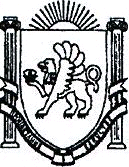 